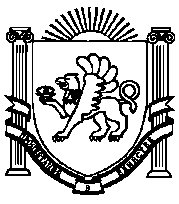 33-я сессия 1-го созываРЕШЕНИЕ № 9от 18 июня 2019 года                                                                                 с.ТамбовкаОб утверждении Положения о порядке установки скульптурных памятников, мемориальных досок и других памятных знаков на территории муниципального образования Ивановское сельское поселение Нижнегорского района Республики КрымВ соответствии с Федеральными Законами от 06.10. 2003 г. № 131-ФЗ «Об общих принципах организации местного самоуправления в Российской Федерации», от 27.12.2018 г. № 532-Ф3 «О внесении изменений в статьи 27 и 47.6 Федерального закона «Об объектах культурного наследия (памятниках истории и культуры) народов Российской Федерации», законами Республики Крым от 21.08.2014 г. № 54-ЗРК "Об основах местного самоуправления в Республике Крым" и от 11.09.2014 г. № 68-ЗРК "Об объектах культурного наследия в Республике Крым", Уставом муниципального образования Ивановское сельское поселение Нижнегорского района Республики Крым, ИВАНОВСКИЙ СЕЛЬСКИЙ СОВЕТ РЕШИЛ:1. Утвердить Положение о порядке установки скульптурных памятников, мемориальных досок и других памятных знаков на территории муниципального образования Ивановское сельское поселение Нижнегорского района Республики Крым согласно приложению. 2. Обнародовать настоящее решение на Информационном стенде в административном здании Ивановского сельского совета по адресу: с.Тамбовка, ул.Школьная, 3 «а», а также разместить на официальном сайте Ивановского сельского поселения «Ивановское-сп.рф».3. Настоящее решение вступает в силу с момента его подписания и обнародования.4. Контроль исполнения настоящего решения возложить на Постоянную комиссию Ивановского сельского совета по социальным вопросам, вопросам здравоохранения и развития культуры.Председатель Ивановского сельского совета – Глава администрацииИвановского сельского поселения                                               М.КАЛИЧИНА Приложениек решению 33-й сессии Ивановского сельского совета Нижнегорского района Республики Крым 1-го созыва от 18.06.2019 г. № 9ПОЛОЖЕНИЕО ПОРЯДКЕ УСТАНОВКИ СКУЛЬПТУРНЫХ ПАМЯТНИКОВ, МЕМОРИАЛЬНЫХ ДОСОК И ДРУГИХ ПАМЯТНЫХ ЗНАКОВ НА ТЕРРИТОРИИ МУНИЦИПАЛЬНОГО ОБРАЗОВАНИЯ ИВАНОВСКОЕ СЕЛЬСКОЕ ПОСЕЛЕНИЕ НИЖНЕГОРСКОГО РАЙОНА РЕСПУБЛИКИ КРЫМ1. Общие положения1.1. Положение о порядке установки скульптурных памятников, мемориальных досок и других памятных знаков на территории муниципального образования Ивановское сельское поселение Нижнегорского района Республики Крым (далее - Положение) разработано в соответствии с законами Республики Крым от 21.08.2014 № 54-ЗРК "Об основах местного самоуправления в Республике Крым" и от 11.09.2014 года №  68-ЗРК "Об объектах культурного наследия в Республике Крым", Федерального закона от 27.12.2018 № 532-Ф3 «О внесении изменений в статьи 27 и 47.6 Федерального закона «Об объектах культурного наследия (памятниках истории и культуры) народов Российской Федерации», Уставом муниципального образования Ивановское сельское поселение Нижнегорского района Республики Крым.1.2. Установка скульптурных памятников, мемориальных досок и других памятных знаков (обелиски, стелы, триумфальные арки, колонны и другие) является одной из форм увековечения памятных событий, произошедших в муниципальном образовании Ивановское сельское поселение Нижнегорского района Республики Крым (далее - муниципальное образование), а также выдающихся личностей, в целях формирования историко-культурной среды на территории муниципального образования и воспитания в гражданах чувства уважения и любви к его историческим традициям и наследию.1.3. Установка скульптурных памятников, мемориальных досок и других памятных знаков на территории муниципального образования осуществляется на основании решения Ивановского сельского совета.1.4. Настоящее Положение определяет:- критерии для принятия решений об установке скульптурных памятников, мемориальных досок и других памятных знаков;- порядок рассмотрения ходатайств об установке скульптурных памятников, мемориальных досок и других памятных знаков;- порядок установки скульптурных памятников, мемориальных досок и других памятных знаков или их демонтажа;- архитектурно-художественные требования, предъявляемые к скульптурным памятникам, мемориальным доскам и другим памятным знакам;- порядок содержания скульптурных памятников, мемориальных досок и других памятных знаков.1.5. С инициативой об установке скульптурного памятника, мемориальной доски или другого памятного знака выступают Глава муниципального образования Ивановское сельское поселение Нижнегорского района Республики Крым, депутаты Ивановского сельского совета, предприятия, учреждения, организации всех форм собственности, общественные объединения. Ходатайства от физических лиц не рассматриваются.1.6. Финансовое обеспечение работ по проектированию, изготовлению, установке, содержанию и демонтажу скульптурного памятника, мемориальной доски и другого памятного знака осуществляется за счет средств бюджета муниципального образования, а также за счет безвозмездных поступлений от физических и юридических лиц, в том числе добровольных пожертвований.1.7. Открытие скульптурного памятника, мемориальной доски и другого памятного знака после завершения работ по их установке проводится в торжественной обстановке.1.8. Требования настоящего Положения обязательны для организаций всех форм собственности.2. Критерии для принятия решений об установке скульптурных памятников, мемориальных досок и других памятных знаков2.1. Критериями для принятия решений об установке скульптурных памятников, мемориальных досок и других памятных знаков являются:- отражение предложенным проектом скульптурного памятника, мемориальной доски и другого памятного знака важного исторического события;- наличие у гражданина официально признанных выдающихся заслуг и высокого профессионального мастерства в области развития экономики, культуры, образования и науки, здравоохранения, физической культуры и спорта, защиты прав граждан, обеспечения экологической безопасности, охраны окружающей среды, правопорядка и общественной безопасности, проведение в течение длительного времени активной общественной, благотворительной и иной деятельности, способствовавшей развитию муниципального образования, повышению его престижа и авторитета, и завоевавшего тем самым право на всеобщее уважение и благодарность жителей муниципального образования;- примеры проявления героизма, мужества, смелости, отваги.2.2. Рассмотрение вопроса об установке скульптурного памятника, мемориальной доски и другого памятного знака производится по истечении 3 лет со дня события или смерти лица, об увековечении памяти которого ходатайствуют инициаторы.2.3. На лиц, удостоенных звания Героя Советского Союза, Героя Российской Федерации, Героя Социалистического Труда, полных кавалеров ордена Славы, полных кавалеров ордена "За заслуги перед Отечеством", полных кавалеров ордена Трудовой Славы, а также лиц, удостоенных звания "Почетный гражданин Ивановского сельского поселения Нижнегорского района Республики Крым", ограничения по срокам обращения об установке скульптурного памятника, мемориальной доски и другого памятного знака не распространяются.2.4. При решении вопроса об установке скульптурного памятника, мемориальной доски и другого памятного знака учитывается наличие или отсутствие иных форм увековечения данного события на территории муниципального образования.2.5. В память о выдающейся личности на территории муниципального образования устанавливается только один скульптурный памятник, мемориальная доска.3. Порядок рассмотрения ходатайств об установке скульптурных памятников, мемориальных досок и других памятных знаков3.1. Письменные ходатайства об установке скульптурных памятников, мемориальных досок и других памятных знаков и необходимые документы направляются на имя Председателя Ивановского сельского совета - Главы администрации Ивановского сельского поселения и передаются в Комиссию по увековечению памяти о выдающихся гражданах и памятных событиях в истории муниципального образования  (далее - Комиссия) для рассмотрения.3.2. Положение о Комиссии, а также ее персональный состав утверждаются постановлением администрации муниципального образования.3.3. Перечень документов, представляемых в Комиссию:- письменное обращение (ходатайство) с просьбой об увековечении памяти личности или события с обоснованием целесообразности установки скульптурного памятника, мемориальной доски или другого памятного знака;- историческая или историко-биографическая справка;- копии архивных документов, подтверждающих достоверность события или заслуги увековечиваемого лица;- сведения о предполагаемом месте установки скульптурного памятника, мемориальной доски и другого памятного знака с обоснованием его выбора (по запросу Комиссии от имени администрации муниципального образования представляется фотография предполагаемого места);- предложение по проекту (эскиз, макет) скульптурного памятника, мемориальной доски или другого памятного знака;- предложение по тексту надписи;- документы из соответствующих служб по регистрации жителей с указанием периода проживания в данном здании лица, жизнь и деятельность которого увековечиваются;- предложение об источнике финансового обеспечения работ по проектированию, изготовлению, установке и содержанию скульптурного памятника, мемориальной доски или другого памятного знака.3.4. Комиссия рассматривает ходатайство и проверяет прилагаемые к нему документы в течение 30 календарных дней со дня его регистрации.3.5. В течение 7 календарных дней после рассмотрения обращения и документов Комиссия оформляет протокол заседания, готовит решение Комиссии и направляет свое решение Председателю Ивановского сельского совета - Главе администрации Ивановского сельского поселения. В случае согласования принятого Комиссией решения Председатель Ивановского сельского совета - Глава администрации Ивановского сельского поселения вносит на рассмотрение депутатов Ивановского сельского совета проект решения об установке скульптурного памятника, мемориальной доски и другого памятного знака.3.6. Решение об установке скульптурного памятника, мемориальной доски и другого памятного знака принимается Ивановским сельским советом. В решении указываются адрес места установки скульптурного памятника, мемориальной доски и другого памятного знака, содержание надписи, срок установки, источник финансового обеспечения работ по проектированию, изготовлению и установке. Порядок установки информационных надписей и обозначений на объекты культурного наследия, содержание этих информационных надписей и обозначений, а также требования к составу проектов установки и содержания информационных надписей и обозначений, на основании которых осуществляется установка, определяются Правительством Российской Федерации. 3.7. Решение  Ивановского сельского совета после принятия направляется инициатору, подлежит опубликованию (обнародованию) в средствах массовой информации и размещению на официальном сайте муниципального образования в информационно-телекоммуникационной сети "Интернет".3.8. В случае если изготовление и установка скульптурного памятника, мемориальной доски и другого памятного знака производятся за счет внебюджетных средств и в установленные сроки не выполнены, Председатель Ивановского сельского совета - Глава администрации Ивановского сельского поселения вносит предложение в Ивановский сельский совет о признании решения об установке такого скульптурного памятника, мемориальной доски и другого памятного знака утратившим силу.4. Порядок проектирования, изготовления, установки, сохранности и содержания скульптурных памятников, мемориальных досок и других памятных знаков и их демонтажа4.1. Финансирование работ по разработке проекта, изготовлению, установке, содержанию и демонтажу скульптурных памятников, мемориальных досок и других памятных знаков производится:- по инициативе Главы муниципального образования Ивановское сельское поселение Нижнегорского района Республики Крым, депутатов Ивановского совета, Председателя Ивановского сельского совета - Главы администрации Ивановского сельского поселения - за счет средств бюджета муниципального образования и (или) за счет безвозмездных поступлений от физических и юридических лиц, в том числе добровольных пожертвований;- по инициативе предприятий, учреждений, организаций всех форм собственности, общественных объединений - из внебюджетных источников и (или) за счет безвозмездных поступлений от физических и юридических лиц, в том числе добровольных пожертвований.4.2. Архитектурно-планировочное задание определяет материал, место размещения, размеры скульптурных памятников, мемориальных досок и других памятных знаков, технические и иные условия в соответствии с требованиями действующего законодательства.В случае установки мемориальной доски на здании, являющемся памятником, находящимся под охраной государства, архитектурно-планировочное задание согласовывается с Государственным комитетом по охране культурного наследия Республики Крым.4.3. По проекту скульптурного памятника, мемориальной доски и другого памятного знака может быть объявлен публичный конкурс или проведено публичное обсуждение в соответствии с законодательством Российской Федерации.4.4. Проект, место установки, размер и материал скульптурного памятника, мемориальной доски и другого памятного знака согласовываются с администрацией муниципального образования.При размещении мемориальной доски на зданиях, являющихся памятниками архитектуры и истории, - с Государственным комитетом по охране культурного наследия Республики Крым.4.5. Выполнение скульптурного памятника, мемориальной доски и другого памятного знака в материале и их установка должны производиться в строгом соответствии с согласованным проектом.4.6. Все скульптурные памятники, мемориальные доски и другие памятные знаки, установленные на территории муниципального образования, являются достоянием муниципального образования,  частью его природно-историко-культурного наследия и подлежат сохранению, ремонту и реставрации.4.7. Установленные скульптурные памятники, мемориальные доски и другие памятные знаки заказчик передает по акту приема-передачи организации, определяемой администрацией муниципального образования. Приемочные комиссии назначаются Председателем ивановского сельского совета - Главой администрации Ивановского сельского поселения.4.8. Организации, на балансе которых находятся скульптурные памятники, мемориальные доски и другие памятные знаки, обеспечивают их сохранность и содержание в надлежащем эстетическом виде за счет собственных средств, в соответствии с требованиями, установленными Федеральным законодательством РФ.4.9. Скульптурные памятники, мемориальные доски и другие памятные знаки демонтируются:- при проведении работ по ремонту и реставрации скульптурного памятника, мемориальной доски и другого памятного знака либо здания, на фасаде которого установлена мемориальная доска;- при полном разрушении скульптурного памятника, мемориальной доски и другого памятного знака, невозможности проведения ремонтных работ;- при разрушении, сносе здания, на фасаде которого установлена мемориальная доска;- при установке скульптурного памятника, мемориальной доски и другого памятного знака с нарушением требований настоящего Положения.4.10. Инициаторами демонтажа скульптурных памятников, мемориальных досок и других памятных знаков вправе выступать Глава муниципального образования Ивановское сельское поселение Нижнегорского района Республики Крым, депутаты Ивановского сельского совета, администрация муниципального образования, организации всех форм собственности, общественные объединения.4.11. В случае необходимости проведения работ по ремонту и реставрации скульптурного памятника, мемориальной доски и другого памятного знака либо здания, на фасаде которого установлена мемориальная доска, демонтаж памятного знака осуществляется с обязательным письменным уведомлением администрации муниципального образования о целях, дате и периоде демонтажа. После завершения ремонтно-реставрационных работ скульптурный памятник, мемориальная доска и другой памятный знак устанавливаются на прежнем месте.4.12. Финансирование работ по ремонту и реставрации скульптурного памятника, мемориальной доски и другого памятного знака осуществляется за счет средств бюджета муниципального образования и (или) за счет безвозмездных поступлений от физических и юридических лиц, в том числе добровольных пожертвований.4.13. Финансирование работ по ремонту и реставрации здания, на фасаде которого установлена мемориальная доска, и работ по демонтажу мемориальной доски осуществляется за счет средств организации, осуществляющей ремонт здания.4.14. Письменные ходатайства о демонтаже скульптурных памятников, мемориальных досок и других памятных знаков направляются на имя Председателя Ивановского сельского совета - Главы администрации Ивановского сельского поселения и передаются в Комиссию для рассмотрения.4.15. Письменные ходатайства о демонтаже скульптурных памятников, мемориальных досок и других памятных знаков, находящихся под охраной государства, согласовываются с Государственным комитетом по охране культурного наследия Республики Крым.4.16. Комиссия рассматривает ходатайство в течение 30 календарных дней со дня его регистрации.4.17. В течение 7 календарных дней после рассмотрения ходатайства и документов Комиссия оформляет протокол заседания, готовит решение Комиссии и направляет свое решение Председателю Ивановского сельского совета - Главе администрации Ивановского сельского поселения для согласования. В случае согласования принятого Комиссией решения Председатель Ивановского сельского совета - Глава администрации Ивановского сельского поселения вносит на рассмотрение депутатов Ивановского сельского совета проект решения о демонтаже скульптурного памятника, мемориальной доски и другого памятного знака.4.18. Решение о демонтаже, переносе или реконструкции скульптурного памятника, мемориальной доски и другого памятного знака принимается решением Ивановского сельского совета.4.19. Демонтаж либо перенос скульптурного памятника, мемориальной доски и другого памятного знака в целях размещения информационно-рекламных объектов не допускается.5. Архитектурно-художественные требования, предъявляемые к скульптурным памятникам, мемориальным доскам и другим памятным знакам5.1. Архитектурно-художественное решение скульптурного памятника, мемориальной доски и другого памятного знака не должно противоречить характеру места его установки, особенностям среды, в которую он привносится как новый элемент.5.2. При согласовании проекта и места установки скульптурного памятника, мемориальной доски и другого памятного знака учитываются следующие требования:- размещение скульптурного памятника, мемориальной доски и другого памятного знака с учетом его панорамного восприятия;- учет существующей градостроительной ситуации, окружающей застройки и размещение исходя из градостроительных возможностей в случае размещения скульптурного памятника, памятного знака на земельном участке.5.3. Текст мемориальной доски, памятного знака должен в лаконичной форме содержать характеристику увековечиваемого события (факта) либо периода жизни (деятельности) выдающегося лица, которому они посвящены.5.4. В тексте должны быть указаны полностью фамилия, имя, отчество увековечиваемого выдающегося лица на государственном языке.5.5. В тексте мемориальной доски обязательны даты, конкретизирующие время причастности выдающегося лица или события к месту установки мемориальной доски.5.6. В композицию мемориальных досок, кроме текста, могут включаться портретные изображения или стилизованные изображения, олицетворяющие памятные события, декоративные элементы, подсветка, приспособление для возложения цветов.5.7. Скульптурные памятники, мемориальные доски и другие памятные знаки выполняются в материалах и технике, обеспечивающих наиболее полное выявление художественного замысла и долговечность объекта (металл, камень, керамика, высокопрочные материалы и т.д.).5.8. Скульптурные памятники устанавливаются на открытых, хорошо просматриваемых территориях, выходящих на магистрали и улицы.5.9. Мемориальные доски устанавливаются в хорошо просматриваемых местах на высоте не ниже двух метров (на фасадах зданий).6. Заключительные положения6.1. Граждане обязаны обеспечивать сохранность скульптурных памятников, мемориальных досок и других памятных знаков. За причинение вреда скульптурным памятникам, мемориальным доскам и другим памятным знакам виновные лица несут ответственность в соответствии с действующим законодательством Российской Федерации.6.2. Скульптурные памятники, мемориальные доски и другие памятные знаки, расположенные на территории муниципального образования, ставятся на учет в отделе культуры и межнациональных отношений администрации Нижнегорского района Республики Крым и вносятся в реестр муниципальной собственности муниципального образования.6.3. Контроль за состоянием скульптурных памятников, мемориальных досок и других памятных знаков на территории муниципального образования осуществляется отделе культуры и межнациональных отношений администрации Нижнегорского района Республики Крым.Іванівськасільська рада Нижньогірського районуРеспублікиКримИвановский сельский совет Нижнегорского районаРеспубликиКрымКъырымДжумхуриетиНижнегорск болюгининъИвановскоекой шурасы